Child Apology LetterDear	,I would like to apologize to you for: 	(mistake).I know that I was wrong and I'm sure it made you feel: 	(emotion).The reason I acted this way is because: 	(reason).Please forgive me. I will try to handle myself better next time.Sincerely, [CHILD NAME]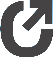 